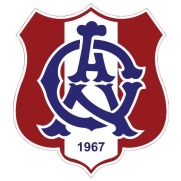 บันทึกหลังการจัดประสบการณ์
สาระที่ควรรู้.................................................................................หน่วย...........................
สอนวันที่ ....................................เดือน...............................พ.ศ..................................  ลงชื่อ...................................................ผู้บันทึก/ผู้สอน                        (.........................................................)
วัน/เดือน/ปี.......................................................................ข้อคิดเห็น/ข้อเสนอแนะของผู้บังคับบัญชาหรือผู้ที่ได้รับมอบหมาย.........................................................................................................................................................................................................................................................................................................................................................................................................................................................................................................  ลงชื่อ...................................................ผู้ตรวจ		  ลงชื่อ...................................................ผู้ตรวจ
         (นางสาวอังคณา พุ่มหมื่นไวย)				 (นางสกานดา  โรจนกร)		
งานนิเทศการเรียนการสอน					งานจัดประสบการณ์เรียนรู้และนิเทศ(ดร.ยุภาพร  เทพสุริยานนท์)
หัวหน้าฝ่ายปฐมวัย
วัน/เดือน/ปี........................................พัฒนาการ
ด้านร่างกายพัฒนาการ
ด้านอารมณ์-จิตใตพัฒนาการ
ด้านสังคมพัฒนาการ
ด้านสติปัญญา